АДМИНИСТРАЦИЯ КРАСНОСЕЛЬКУПСКОГО РАЙОНАПОСТАНОВЛЕНИЕ«24» апреля 2023 г.      					                                         № 112-Пс. КрасноселькупО внесении изменений в муниципальную программу муниципального округа Красноселькупский район Ямало-Ненецкого автономного округа«Энергоэффективность и развитие энергетики. Обеспечение населения качественными жилищно-коммунальными услугами» 	В соответствии с решением Думы Красноселькупского района от 21 февраля 2023 года № 175 «О внесении изменений в решение Думы Красноселькупского района «О бюджете Красноселькупского района на 2023 год и на плановый период 2024 и 2025 годов», постановлением Администрации Красноселькупского района от 07 декабря 2021 года № 51-П «О муниципальных программах муниципального округа Красноселькупский район Ямало-Ненецкого автономного округа», руководствуясь Уставом муниципального округа Красноселькупский район Ямало-Ненецкого автономного округа, Администрация Красноселькупского района постановляет:Утвердить прилагаемые изменения, которые вносятся в муниципальную программу муниципального округа Красноселькупский район Ямало-Ненецкого автономного округа «Энергоэффективность и развитие энергетики. Обеспечение населения качественными жилищно-коммунальными услугами», утверждённую постановлением Администрации Красноселькупского района от 20 декабря 2021 года № 90-П.Опубликовать настоящее постановление в газете «Северный край» и разместить на официальном сайте муниципального округа Красноселькупский район Ямало-Ненецкого автономного округа.3.	Настоящее постановление вступает в силу с момента его опубликования и распространяет своё действие на правоотношения, возникшие с  22 февраля 2023 года.Глава Красноселькупского района                                                        Ю.В. ФишерПриложениеУТВЕРЖДЕНЫпостановлением АдминистрацииКрасноселькупского районаот «24» апреля 2023 года № 112-ПИЗМЕНЕНИЯ,которые вносятся в муниципальную программу «Энергоэффективность и развитие энергетики. Обеспечение населения качественными жилищно-коммунальными услугами», утверждённую постановлением Администрации Красноселькупского района от 20 декабря 2021 года № 90-ППаспорт и финансовое обеспечение муниципальной программы муниципального округа Красноселькупский район Ямало-Ненецкого автономного округа «Энергоэффективность и развитие энергетики. Обеспечение населения качественными жилищно-коммунальными услугами» изложить в следующей редакции:«МУНИЦИПАЛЬНАЯ ПРОГРАММАмуниципального округа Красноселькупский район Ямало-Ненецкого автономного округа «Энергоэффективность и развитие энергетики. Обеспечение населения качественными жилищно-коммунальными услугами»ПАСПОРТ муниципальной программы муниципального округа Красноселькупский район Ямало-Ненецкого автономного округа«Энергоэффективность и развитие энергетики. Обеспечение населения качественными жилищно-коммунальными услугами»».2. Структуру муниципальной программы муниципального округа Красноселькупский район Ямало-Ненецкого автономного округа  «Энергоэффективность и развитие энергетики. Обеспечение населения качественными жилищно-коммунальными услугами» изложить в следующей редакции:«СТРУКТУРА муниципальной программы муниципального округа Красноселькупский район Ямало-Ненецкого автономного округа  «Энергоэффективность и развитие энергетики. Обеспечение населения качественными жилищно-коммунальными услугами»тыс. рублей».4. Приложение № 1.1 к муниципальной программе муниципального округа Красноселькупский район ЯНАО «Энергоэффективность и развитие энергетики. Обеспечение населения качественными жилищно-коммунальными услугами» изложить в следующей редакции:«Приложение №1.1 к муниципальной программе муниципального округа Красноселькупский район ЯНАО«Энергоэффективность и развитие энергетики. Обеспечение населения качественными жилищно-коммунальными услугами»МЕТОДИКА по расчету показателей муниципальной программы муниципального округа Красноселькупский район Ямало-Ненецкого автономного округа«Энергоэффективность и развитие энергетики. Обеспечение населения качественными жилищно-коммунальными услугами»».5. Приложение № 2.1 к муниципальной программе муниципального округа Красноселькупский район ЯНАО «Энергоэффективность и развитие энергетики. Обеспечение населения качественными жилищно-коммунальными услугами» изложить в следующей редакции:«Приложение № 2.1 к муниципальной программе муниципального округа Красноселькупский район ЯНАО«Энергоэффективность и развитие энергетики. Обеспечение населения качественными жилищно-коммунальными услугами»ДЕТАЛИЗИРОВАННЫЙ ПЕРЕЧЕНЬмероприятий муниципальной программы муниципального округа Красноселькупский район Ямало-Ненецкого автономного округа«Энергоэффективность и развитие энергетики. Обеспечение населения качественными жилищно-коммунальными услугами»на 2023 год».7. Приложение № 3 к муниципальной программе муниципального округа Красноселькупский район ЯНАО «Энергоэффективность и развитие энергетики. Обеспечение населения качественными жилищно-коммунальными услугами» изложить в следующей редакции:«Приложение № 3к муниципальной программе муниципального округа Красноселькупский район ЯНАО«Энергоэффективность и развитие энергетики. Обеспечение населения качественными жилищно-коммунальными услугами»АДРЕСНЫЙ ПЕРЕЧЕНЬ общественных территорий, нуждающихся в благоустройстве (с учетом их физического состояния) и подлежащих благоустройству в 2019 – 2023 годы   ».Куратор муниципальной программы муниципального округа Красноселькупский район Ямало-Ненецкого автономного округаПервый заместитель Главы Администрации Красноселькупского районаПервый заместитель Главы Администрации Красноселькупского районаОтветственный исполнитель муниципальной программы муниципального округа Красноселькупский район Ямало-Ненецкого автономного округаУправление ЖКХ, транспорта и связи Администрации Красноселькупского районаУправление ЖКХ, транспорта и связи Администрации Красноселькупского районаСоисполнители муниципальной программы муниципального округа Красноселькупский район Ямало-Ненецкого автономного округаУправление жизнеобеспечения села Красноселькуп Администрации Красноселькупского районаУправление жизнеобеспечения села Красноселькуп Администрации Красноселькупского районаСоисполнители муниципальной программы муниципального округа Красноселькупский район Ямало-Ненецкого автономного округаАдминистрация села Толька (территориальный орган (структурное подразделение) Администрации Красноселькупского района)Администрация села Толька (территориальный орган (структурное подразделение) Администрации Красноселькупского района)Соисполнители муниципальной программы муниципального округа Красноселькупский район Ямало-Ненецкого автономного округаАдминистрация села Ратта (территориальный орган (структурное подразделение) Администрации Красноселькупского района)Администрация села Ратта (территориальный орган (структурное подразделение) Администрации Красноселькупского района)Соисполнители муниципальной программы муниципального округа Красноселькупский район Ямало-Ненецкого автономного округаУправление муниципальным имуществом Администрации Красноселькупского районаУправление муниципальным имуществом Администрации Красноселькупского районаСоисполнители муниципальной программы муниципального округа Красноселькупский район Ямало-Ненецкого автономного округаМКУ  «Комитет по управлению капитальным строительством»МКУ  «Комитет по управлению капитальным строительством»Соисполнители муниципальной программы муниципального округа Красноселькупский район Ямало-Ненецкого автономного округаУправление по труду и социальной защите населения Администрации Красноселькупского районаУправление по труду и социальной защите населения Администрации Красноселькупского районаУчастники муниципальной программы1.Общество с ограниченной ответственностью «ЭК ТВЭС»2.Общество с ограниченной ответственностью «Ямал - Энерго»
3. Общество с ограниченной ответственностью «КомунТрансСервис»4. Общество с ограниченной ответственностью «Автодор»
5. Общество с ограниченной ответственностью «Дом»
6. Общество с ограниченной ответственностью 7.«Межмуниципальное хозяйственное предприятие Красноселькупского района»                            8.Общество с ограниченной ответственностью «Танталл»1.Общество с ограниченной ответственностью «ЭК ТВЭС»2.Общество с ограниченной ответственностью «Ямал - Энерго»
3. Общество с ограниченной ответственностью «КомунТрансСервис»4. Общество с ограниченной ответственностью «Автодор»
5. Общество с ограниченной ответственностью «Дом»
6. Общество с ограниченной ответственностью 7.«Межмуниципальное хозяйственное предприятие Красноселькупского района»                            8.Общество с ограниченной ответственностью «Танталл»Цель муниципальной программы муниципального округа Красноселькупский район Ямало-Ненецкого автономного округаКачественное и надежное обеспечение коммунальными услугами потребителей районаКачественное и надежное обеспечение коммунальными услугами потребителей районаНаправления 1. Развитие энергетики и жилищно-коммунального комплекса1. Развитие энергетики и жилищно-коммунального комплексаНаправления 2. Проведение капитального ремонта многоквартирных домов2. Проведение капитального ремонта многоквартирных домовНаправления 3. Энергосбережение и повышение энергетической эффективности3. Энергосбережение и повышение энергетической эффективности4. Создание и развитие систем обращения с отходами, в том числе с твердыми коммунальными отходами» 4. Создание и развитие систем обращения с отходами, в том числе с твердыми коммунальными отходами» Срок и этапы реализации муниципальной программы муниципального округа Красноселькупский район Ямало-Ненецкого автономного округа2022-2035 годы                                                                                                                                                                                                                                                                                                                                                                                                                                                                                                                              1 этап -2022-2025 годы                                                                                                                                                                                                                                                                                                                                                                                                                                                                                                               2 этап - 2026-2030 годы                                                                                                                                                                                                                                                                                                                                                                                                                                                                                                               3 этап 2031-2035 годы2022-2035 годы                                                                                                                                                                                                                                                                                                                                                                                                                                                                                                                              1 этап -2022-2025 годы                                                                                                                                                                                                                                                                                                                                                                                                                                                                                                               2 этап - 2026-2030 годы                                                                                                                                                                                                                                                                                                                                                                                                                                                                                                               3 этап 2031-2035 годыФинансовое обеспечение муниципальной программы (тыс. руб.)Финансовое обеспечение муниципальной программы (тыс. руб.)Финансовое обеспечение муниципальной программы (тыс. руб.)Общий объем финансирования муниципальной программыВсего, в том числе:1 125 251,577средства федерального бюджета0,000средства окружного бюджета1 021 033,616средства бюджета района104 217,961- в том числе по этапам реализации:I этап реализации 2022-2025 годыВсего, в том числе:1 125 251,577средства федерального бюджета0,000средства окружного бюджета1 021 033,616средства бюджета района104 217,961                         - в том числе по годам:2022 годВсего, в том числе:415 187,5772022 годсредства федерального бюджета0,0002022 годсредства окружного бюджета356 396,6162022 годсредства бюджета района58 790,9612023 годВсего, в том числе:383 396,0002023 годсредства федерального бюджета0,0002023 годсредства окружного бюджета360 685,0002023 годсредства бюджета района22 711,0002024 годВсего, в том числе:170 028,0002024 годсредства федерального бюджета0,0002024 годсредства окружного бюджета158 626,0002024 годсредства бюджета района11 402,0002025 годВсего, в том числе:156 640,0002025 годсредства федерального бюджета0,0002025 годсредства окружного бюджета145 326,0002025 годсредства бюджета района11 314,000Объём налоговых расходов0,000№ п/пНаименование структурного элемента муниципальной программы  муниципального округа Красноселькупский район Ямало-Ненецкого автономного округаВсего за I этап/ единицы измерения показателя2022 год2023 год 2024 год 2025 год 12345671Муниципальная программа  муниципального округа Красноселькупский район Ямало-Ненецкого автономного округа «Энергоэффективность и развитие энергетики. Обеспечение населения качественными жилищно-коммунальными услугами» Муниципальная программа  муниципального округа Красноселькупский район Ямало-Ненецкого автономного округа «Энергоэффективность и развитие энергетики. Обеспечение населения качественными жилищно-коммунальными услугами» Муниципальная программа  муниципального округа Красноселькупский район Ямало-Ненецкого автономного округа «Энергоэффективность и развитие энергетики. Обеспечение населения качественными жилищно-коммунальными услугами» Муниципальная программа  муниципального округа Красноселькупский район Ямало-Ненецкого автономного округа «Энергоэффективность и развитие энергетики. Обеспечение населения качественными жилищно-коммунальными услугами» Муниципальная программа  муниципального округа Красноселькупский район Ямало-Ненецкого автономного округа «Энергоэффективность и развитие энергетики. Обеспечение населения качественными жилищно-коммунальными услугами» Муниципальная программа  муниципального округа Красноселькупский район Ямало-Ненецкого автономного округа «Энергоэффективность и развитие энергетики. Обеспечение населения качественными жилищно-коммунальными услугами» 2Цель муниципальной программы  муниципального округа Красноселькупский район Ямало-Ненецкого автономного округа: Качественное и надежное обеспечение коммунальными услугами потребителей районаЦель муниципальной программы  муниципального округа Красноселькупский район Ямало-Ненецкого автономного округа: Качественное и надежное обеспечение коммунальными услугами потребителей районаЦель муниципальной программы  муниципального округа Красноселькупский район Ямало-Ненецкого автономного округа: Качественное и надежное обеспечение коммунальными услугами потребителей районаЦель муниципальной программы  муниципального округа Красноселькупский район Ямало-Ненецкого автономного округа: Качественное и надежное обеспечение коммунальными услугами потребителей районаЦель муниципальной программы  муниципального округа Красноселькупский район Ямало-Ненецкого автономного округа: Качественное и надежное обеспечение коммунальными услугами потребителей районаЦель муниципальной программы  муниципального округа Красноселькупский район Ямало-Ненецкого автономного округа: Качественное и надежное обеспечение коммунальными услугами потребителей района3Показатель 1. Доля граждан, принявших участие в решении вопросов развития городской среды, от общего количества граждан в возрасте от 14 лет, проживающих в населенных пунктах, в которых реализуются проекты по созданию комфортной городской среды%202530304Весовое значение показателя 1Х0,30,30,30,35Показатель 2. Доля паспортов готовности к отопительному периоду организаций коммунального комплекса, выданных комиссией Красноселькупского района, от запланированного количества указанных паспортов на очередной год%1001001001006Весовое значение показателя 2Х0,70,70,70,77Общий объём бюджетных ассигнований  на реализацию муниципальной программы  муниципального округа Красноселькупский район Ямало-Ненецкого автономного округа, в том числе:1 125 251,577415 187,577383 396,000170 028,000156 640,0008за счёт федерального бюджета0,0000,0000,0000,0000,0009за счет окружного бюджета1 021 033,616356 396,616360 685,000158 626,000145 326,00010за счет местного бюджета  104 217,96158 790,96122 711,00011 402,00011 314,00011внебюджетные источники 0,0000,0000,0000,0000,00012Направление 1 «Развитие энергетики и жилищно-коммунального комплекса»Направление 1 «Развитие энергетики и жилищно-коммунального комплекса»Направление 1 «Развитие энергетики и жилищно-коммунального комплекса»Направление 1 «Развитие энергетики и жилищно-коммунального комплекса»Направление 1 «Развитие энергетики и жилищно-коммунального комплекса»Направление 1 «Развитие энергетики и жилищно-коммунального комплекса»13Весовое значение направления 1Х0,70,70,90,914Комплексы процессных мероприятийКомплексы процессных мероприятийКомплексы процессных мероприятийКомплексы процессных мероприятийКомплексы процессных мероприятийКомплексы процессных мероприятий15Показатель 1.1 Количество построенных  (смонтированных,реконструируемых) объектов энергетики и жилищно-коммунального комплексаед.240016Весовое значение показателя 1.1Х0,10,10017Показатель 1.2 Протяженность отремонтированных сетейм.п.4174700018Весовое значение показателя 1.2.Х0,10,10019Показатель 1.3 Количество приобретённой коммунальной техникиед.700020Весовое значение показателя 1.3Х0,0500021Показатель 1.4 Количество населения, получившего услуги общественной баничел.195020002000200022Весовое значение показателя 1.4Х0,050,050,20,223Показатель 1.5 Количество населения получившего услугу по откачке и вывозу бытовых сточных вод из септиков жилищного фонда чел.4 0004 0004 0004 00024Весовое значение показателя 1.5Х0,050,150,20,225Показатель 1.6 Количество разработанных документов перспективного развития систем коммунальной инфраструктурыед.630026Весовое значение показателя 1.6Х0,050,050027Показатель 1.7 Количество объектов благоустройства (комфортности), состоящих в реестре муниципальной собственности  и включенных в программу по осуществлению мероприятий по благоустройству территорий от общего количества объектов благоустройства (комфортности), состоящих в реестре муниципальной собственностиед.1322622622628Весовое значение показателя 1.7Х0,10,150,30,329Показатель 1.8 Количество кладбищ на которых проведена инвентаризация ед.300030Весовое значение показателя 1.8Х0,100031Комплекс процессных мероприятий 1 «Строительство и реконструкция объектов энергетики и жилищно-коммунального комплекса»153 263,50031 040,500122 223,0000,0000,00032за счёт федерального бюджета0,0000,0000,0000,0000,00033за счет окружного бюджета150 740,00029 740,000121 000,0000,0000,00034за счет местного бюджета  2 523,5001 300,5001 223,0000,0000,00035внебюджетные источники 0,0000,0000,0000,0000,00036Комплекс процессных мероприятий 2 «Ремонт объектов энергетики и ЖКК»83 865,06130 128,06153 737,0000,0000,00037за счёт федерального бюджета0,0000,0000,0000,0000,00038за счет окружного бюджета82 487,00029 826,00052 661,0000,0000,00039за счет местного бюджета  1 378,061302,0611 076,0000,0000,00040внебюджетные источники 0,0000,0000,0000,0000,00041Комплекс процессных мероприятий 3 «Поддержка отраслей экономики в сфере жилищно-коммунального комплекса»271 454,937136 121,93773 191,00031 071,00031 071,00042за счёт федерального бюджета0,0000,0000,0000,0000,00043за счет окружного бюджета235 336,000116 073,00067 553,00025 855,00025 855,00044за счет местного бюджета  36 118,93720 048,9375 638,0005 216,0005 216,00045внебюджетные источники 0,0000,0000,0000,0000,00046Комплекс процессных мероприятий 4 «Разработка (актуализация) программы комплексного развития систем коммунальной инфраструктуры, схем тепло-, водоснабжения и водоотведения»4 915,9114 915,9110,0000,0000,00047за счёт федерального бюджета0,0000,0000,0000,0000,00048за счет окружного бюджета1 871,0001 871,0000,0000,0000,00049за счет местного бюджета  3 044,9113 044,9110,0000,0000,00050внебюджетные источники 0,0000,0000,0000,0000,00051Комплекс процессных мероприятий 5 «Повышение уровня благоустройства территорий населенных пунктов Красноселькупского района»379 502,157104 578,15791 396,00098 458,00085 070,00052за счёт федерального бюджета0,0000,0000,0000,0000,00053за счет окружного бюджета326 329,00074 616,00079 471,00092 771,00079 471,00054за счет местного бюджета  53 173,15729 962,15711 925,0005 687,0005 599,00055внебюджетные источники 0,0000,0000,0000,0000,00056Проектная часть Проектная часть Проектная часть Проектная часть Проектная часть Проектная часть 57Показатель 3. Количество реализованных мероприятий по благоустройству общественных и дворовых территорийед.111158Весовое значение показателя 3Х0,10,20,20,259Региональный проект F2  «Формирование комфортной городской среды»188 901,51467 686,51440 405,00040 405,00040 405,00060за счёт федерального бюджета0,0000,0000,0000,0000,00061за счет окружного бюджета186 929,61666 929,61640 000,00040 000,00040 000,00062за счет местного бюджета  1 971,898756,898405,000405,000405,00063внебюджетные источники 0,0000,0000,0000,0000,00064Направление 2 «Проведение капитального ремонта многоквартирных домов «Направление 2 «Проведение капитального ремонта многоквартирных домов «Направление 2 «Проведение капитального ремонта многоквартирных домов «Направление 2 «Проведение капитального ремонта многоквартирных домов «Направление 2 «Проведение капитального ремонта многоквартирных домов «Направление 2 «Проведение капитального ремонта многоквартирных домов «65Весовое значение направления 2Х0,10,10066Комплексы процессных мероприятийКомплексы процессных мероприятийКомплексы процессных мероприятийКомплексы процессных мероприятийКомплексы процессных мероприятийКомплексы процессных мероприятий67Показатель 2.1 Доля многоквартирных домов, участвующих в программе ремонтов, от общего количества многоквартирных домов%0,300068Весовое значение показателя 2.1Х0,0500069Показатель 2.2. Количество разработанной проектной документации по капитальному ремонту общего имущества в многоквартирных домах, на которую выдано положительное заключение АУ ЯНАО «Управление государственной экспертизы проектной документации» для включения в адресную программу капитального ремонтаед.500070Весовое значение показателя 2.1Х0,0500071Комплекс процессных мероприятий 6 «Капитальный ремонт жилищного фонда»1 668,8971 533,89745,00045,00045,00072за счёт федерального бюджета0,0000,0000,0000,0000,00073за счет окружного бюджета755,000755,0000,0000,0000,00074за счет местного бюджета  913,897778,89745,00045,00045,00075внебюджетные источники 0,0000,0000,0000,0000,00076Направление 3 «Энергосбережение и повышение энергетической эффективности»Направление 3 «Энергосбережение и повышение энергетической эффективности»Направление 3 «Энергосбережение и повышение энергетической эффективности»Направление 3 «Энергосбережение и повышение энергетической эффективности»Направление 3 «Энергосбережение и повышение энергетической эффективности»Направление 3 «Энергосбережение и повышение энергетической эффективности»77Весовое значение направления 3Х0,10,10,10,178Комплексы процессных мероприятийКомплексы процессных мероприятийКомплексы процессных мероприятийКомплексы процессных мероприятийКомплексы процессных мероприятийКомплексы процессных мероприятий79Показатель 3.1 Удельная величина потребления энергетических ресурсов муниципальными бюджетными учреждениями:ХХХХХ80электрическая энергиякВт. ч на 1 человека населения442,51442,51442,51442,5181тепловая энергияГкал на 1 кв. метр общей площади0,320,320,320,3282холодная водакуб. метров на 1 человека населения3,133,133,133,1383Весовое значение показателя 3.1Х0,050,050,050,0584Показатель 3.2 Удельная величина потребления энергетических ресурсов в многоквартирных домах:ХХХХХ85электрическая энергиякВт. ч на 1 проживающего1582,291582,291582,291582,2986тепловая энергияГкал на 1 кв. метр общей площади0,360,360,360,3687холодная водакуб. метров на 1 проживающего31,431,431,431,488Весовое значение показателя 3.2Х0,050,050,050,0589Комплекс процессных мероприятий 7 «Внедрение энергосберегающих технологий на объектах жилищного фонда»199,00052,00049,00049,00049,00090за счёт федерального бюджета0,0000,0000,0000,0000,00091за счет окружного бюджета0,0000,0000,0000,0000,00092за счет местного бюджета  199,00052,00049,00049,00049,00093внебюджетные источники 0,0000,0000,0000,0000,00094 Направление 4 «Создание и развитие систем обращения с отходами, в том числе с твердыми коммунальными отходами»  всего, в том числе: Направление 4 «Создание и развитие систем обращения с отходами, в том числе с твердыми коммунальными отходами»  всего, в том числе: Направление 4 «Создание и развитие систем обращения с отходами, в том числе с твердыми коммунальными отходами»  всего, в том числе: Направление 4 «Создание и развитие систем обращения с отходами, в том числе с твердыми коммунальными отходами»  всего, в том числе: Направление 4 «Создание и развитие систем обращения с отходами, в том числе с твердыми коммунальными отходами»  всего, в том числе: Направление 4 «Создание и развитие систем обращения с отходами, в том числе с твердыми коммунальными отходами»  всего, в том числе:95Весовое значение направления 4Х0,10,10096Комплексы процессных мероприятийКомплексы процессных мероприятийКомплексы процессных мероприятийКомплексы процессных мероприятийКомплексы процессных мероприятийКомплексы процессных мероприятий97Показатель 4.1 Количество созданных объектов обращения с отходами, в годед.100098Весовое значение показателя 4.1Х0,0200099Показатель 4.2 Количество расчищенных объектов размещения твёрдых коммунальных отходов, в годед.1100100Весовое значение показателя 4.2Х0,080,100101Комплекс процессных мероприятий 8 «Создание эффективной системы обращения с отходами, в том числе с ТКО»41 480,60039 130,6002 350,0000,0000,000102за счёт федерального бюджета0,0000,0000,0000,0000,000103за счет окружного бюджета36 586,00036 586,0000,0000,0000,000104за счет местного бюджета  4 894,6002 544,6002 350,0000,0000,000105внебюджетные источники 0,0000,0000,0000,0000,0003. Приложение № 1 к муниципальной программе муниципального округа Красноселькупский район ЯНАО «Энергоэффективность и развитие энергетики. Обеспечение населения качественными жилищно-коммунальными услугами» изложить в следующей редакции:«Приложение №1 к муниципальной программе муниципального округа Красноселькупский район ЯНАО«Энергоэффективность и развитие энергетики. Обеспечение населения качественными жилищно-коммунальными услугами»ХАРАКТЕРИСТИКА МЕРОПРИЯТИЙмуниципальной программы муниципального округа Красноселькупский районЯмало-Ненецкого автономного округа«Энергоэффективность и развитие энергетики. Обеспечение населения качественными жилищно-коммунальными услугами»Наименование показателя: 1. Доля граждан, принявших участие в решении вопросов развития городской среды, от общего количества граждан в возрасте от 14 лет, проживающих в населенных пунктах, в которых реализуются проекты по созданию комфортной городской средыНаименование показателя: 1. Доля граждан, принявших участие в решении вопросов развития городской среды, от общего количества граждан в возрасте от 14 лет, проживающих в населенных пунктах, в которых реализуются проекты по созданию комфортной городской средыНаименование показателя: 1. Доля граждан, принявших участие в решении вопросов развития городской среды, от общего количества граждан в возрасте от 14 лет, проживающих в населенных пунктах, в которых реализуются проекты по созданию комфортной городской средыРеквизиты правового акта Правительства Российской Федерации, автономного округа и иных документов, которыми установлен указанный показатель--Единица измеренияПроцент (%)Процент (%)Определения показателяОпределяется как отношение граждан, принявших участие в решении вопросов развития городской среды, к общему количеству граждан в возрасте от 14 лет, проживающих в населенных пунктах, в которых реализуются проекты по созданию комфортной городской среды, умноженное на 100Определяется как отношение граждан, принявших участие в решении вопросов развития городской среды, к общему количеству граждан в возрасте от 14 лет, проживающих в населенных пунктах, в которых реализуются проекты по созданию комфортной городской среды, умноженное на 100Алгоритм формирования показателяДГ = КГ / КОГ * 100%.ДГ = КГ / КОГ * 100%.Наименование и определение базовых показателейБуквенное обозначение в формуле расчетаОпределение положительной динамики показателяДоля граждан, принявших участие в решении вопросов развития городской среды, от общего количества граждан в возрасте от 14 лет, проживающих в населенных пунктах, на территории которых реализуются проекты по созданию комфортной городской среды.ДГПоложительной динамикой показателя считается достижение планируемого показателя Количество граждан, принявших участие в решении вопросов развития городской средыКГПоложительной динамикой показателя считается достижение планируемого показателя Общее количество граждан в возрасте от 14 лет, проживающих в населенных пунктах, в которых реализуются проекты по созданию комфортной городской средыКОГПоложительной динамикой показателя считается достижение планируемого показателя Источник информации для расчета (определения) показателяДанные Управления жизнеобеспечения села Красноселькуп Администрации Красноселькупского района, Администрации села Толька (территориальный орган (структурное подразделение) Администрации Красноселькупского района)Данные Управления жизнеобеспечения села Красноселькуп Администрации Красноселькупского района, Администрации села Толька (территориальный орган (структурное подразделение) Администрации Красноселькупского района)Наименование показателя: 2. Доля паспортов готовности к отопительному периоду организаций коммунального комплекса, выданных комиссией Красноселькупского района, от запланированного количества указанных паспортов на очередной годНаименование показателя: 2. Доля паспортов готовности к отопительному периоду организаций коммунального комплекса, выданных комиссией Красноселькупского района, от запланированного количества указанных паспортов на очередной годНаименование показателя: 2. Доля паспортов готовности к отопительному периоду организаций коммунального комплекса, выданных комиссией Красноселькупского района, от запланированного количества указанных паспортов на очередной годРеквизиты правового акта Правительства Российской Федерации, автономного округа и иных документов, которыми установлен указанный показатель--Единица измеренияПроцент (%)Процент (%)Определения показателяОпределяется как отношение количества паспортов готовности к отопительному периоду организаций коммунального комплекса, выданных комиссией Администрации Красноселькупского района к запланированному количеству паспортов готовности к отопительному периоду на очередной год, умноженное на 100Определяется как отношение количества паспортов готовности к отопительному периоду организаций коммунального комплекса, выданных комиссией Администрации Красноселькупского района к запланированному количеству паспортов готовности к отопительному периоду на очередной год, умноженное на 100Алгоритм формирования показателяДП=КП/ЗКП*100%ДП=КП/ЗКП*100%Наименование и определение базовых показателейБуквенное обозначение в формуле расчетаОпределение положительной динамики показателяДоля паспортов готовности к отопительному периоду организаций коммунального комплекса, выданных комиссией Администрации Красноселькупского района, от запланированного количества указанных паспортов на очередной годДППоложительной динамикой показателя считается достижение планируемого показателяКоличество паспортов готовности к отопительному периоду организаций коммунального комплекса, выданных комиссией Администрации Красноселькупского районаКППоложительной динамикой показателя считается достижение планируемого показателяЗапланированное количество паспортов готовности к отопительному периоду на очередной годЗКППоложительной динамикой показателя считается достижение планируемого показателяНаименование показателя: 1.1. Количество построенных (смонтированных, реконструируемых) объектов энергетики и жилищно-коммунального комплексаНаименование показателя: 1.1. Количество построенных (смонтированных, реконструируемых) объектов энергетики и жилищно-коммунального комплексаНаименование показателя: 1.1. Количество построенных (смонтированных, реконструируемых) объектов энергетики и жилищно-коммунального комплексаРеквизиты правового акта Правительства Российской Федерации, автономного округа и иных документов, которыми установлен указанный показатель--Единица измеренияЕдиниц (ед.)Единиц (ед.)Определения показателяЯвляется абсолютным показателем Является абсолютным показателем Алгоритм формирования показателя--Наименование и определение базовых показателейБуквенное обозначение в формуле расчетаОпределение положительной динамики показателя--Положительная динамика показателя считается увеличение показателяИсточник информации для определения показателя Данные МКУ «Комитет по управлению капитальным строительством», Управления ЖКХ, транспорта и связи Администрации Красноселькупского района, Управление муниципальным имуществом Администрации Красноселькупского районаДанные МКУ «Комитет по управлению капитальным строительством», Управления ЖКХ, транспорта и связи Администрации Красноселькупского района, Управление муниципальным имуществом Администрации Красноселькупского районаДанные МКУ «Комитет по управлению капитальным строительством», Управления ЖКХ, транспорта и связи Администрации Красноселькупского района, Управление муниципальным имуществом Администрации Красноселькупского районаНаименование показателя: 1.2. Протяженность отремонтированных сетейНаименование показателя: 1.2. Протяженность отремонтированных сетейНаименование показателя: 1.2. Протяженность отремонтированных сетейРеквизиты правового акта Правительства Российской Федерации, автономного округа и иных документов, которыми установлен указанный показатель--Единица измеренияЕдиниц (м.п.)Единиц (м.п.)Определения показателяЯвляется абсолютным показателем Является абсолютным показателем Алгоритм формирования показателя--Наименование и определение базовых показателейБуквенное обозначение в формуле расчетаОпределение положительной динамики показателя--Положительная динамика показателя считается увеличение показателяИсточник информации для определения показателя Данные МКУ «Комитет по управлению капитальным строительством».Данные МКУ «Комитет по управлению капитальным строительством».Данные МКУ «Комитет по управлению капитальным строительством».Наименование показателя: 1.3.  Количество приобретённой коммунальной техникиНаименование показателя: 1.3.  Количество приобретённой коммунальной техникиНаименование показателя: 1.3.  Количество приобретённой коммунальной техникиРеквизиты правового акта Правительства Российской Федерации, автономного округа и иных документов, которыми установлен указанный показатель--Единица измеренияЕдиница (ед.)Единица (ед.)Определения показателяЯвляется абсолютным показателем Является абсолютным показателем Алгоритм формирования показателя--Наименование и определение базовых показателейБуквенное обозначение в формуле расчетаОпределение положительной динамики показателя--Положительная динамика показателя считается увеличение показателяИсточник информации для определения показателя Данные Управление муниципальным имуществом Администрации Красноселькупского районаДанные Управление муниципальным имуществом Администрации Красноселькупского районаДанные Управление муниципальным имуществом Администрации Красноселькупского районаНаименование показателя: 1.4. Количество населения, получившего услуги общественной баниНаименование показателя: 1.4. Количество населения, получившего услуги общественной баниНаименование показателя: 1.4. Количество населения, получившего услуги общественной баниРеквизиты правового акта Правительства Российской Федерации, автономного округа и иных документов, которыми установлен указанный показатель--Единица измеренияЧеловек (чел.)Человек (чел.)Определения показателяЯвляется абсолютным показателем Является абсолютным показателем Алгоритм формирования показателя--Наименование и определение базовых показателейБуквенное обозначение в формуле расчетаОпределение положительной динамики показателя--Положительная динамика показателя считается увеличение показателяИсточник информации для определения показателя Данные Управление жизнеобеспечения села Красноселькуп Администрации Красноселькупского района, Администрации села Толька (территориальный орган (структурное подразделение) Администрации Красноселькупского районаДанные Управление жизнеобеспечения села Красноселькуп Администрации Красноселькупского района, Администрации села Толька (территориальный орган (структурное подразделение) Администрации Красноселькупского районаДанные Управление жизнеобеспечения села Красноселькуп Администрации Красноселькупского района, Администрации села Толька (территориальный орган (структурное подразделение) Администрации Красноселькупского районаНаименование показателя: 1.5.  Количество населения, получившего услугу по откачке и вывозу бытовых сточных вод из септиков жилищного фондаНаименование показателя: 1.5.  Количество населения, получившего услугу по откачке и вывозу бытовых сточных вод из септиков жилищного фондаНаименование показателя: 1.5.  Количество населения, получившего услугу по откачке и вывозу бытовых сточных вод из септиков жилищного фондаРеквизиты правового акта Правительства Российской Федерации, автономного округа и иных документов, которыми установлен указанный показатель--Единица измеренияЕдиница (чел.)Единица (чел.)Определения показателяЯвляется абсолютным показателем Является абсолютным показателем Алгоритм формирования показателя--Наименование и определение базовых показателейБуквенное обозначение в формуле расчетаОпределение положительной динамики показателя--Положительная динамика показателя считается увеличение показателяИсточник информации для определения показателя Данные Управление жизнеобеспечения села Красноселькуп Администрации Красноселькупского района, Администрация села Толька (территориальный орган (структурное подразделение) Администрации Красноселькупского района).Данные Управление жизнеобеспечения села Красноселькуп Администрации Красноселькупского района, Администрация села Толька (территориальный орган (структурное подразделение) Администрации Красноселькупского района).Данные Управление жизнеобеспечения села Красноселькуп Администрации Красноселькупского района, Администрация села Толька (территориальный орган (структурное подразделение) Администрации Красноселькупского района).Наименование показателя: 1.6. Количество разработанных документов перспективного развития систем коммунальной инфраструктурыНаименование показателя: 1.6. Количество разработанных документов перспективного развития систем коммунальной инфраструктурыНаименование показателя: 1.6. Количество разработанных документов перспективного развития систем коммунальной инфраструктурыРеквизиты правового акта Правительства Российской Федерации, автономного округа и иных документов, которыми установлен указанный показатель--Единица измеренияЕдиниц (ед.)Единиц (ед.)Определения показателяЯвляется абсолютным показателем Является абсолютным показателем Алгоритм формирования показателя--Наименование и определение базовых показателейБуквенное обозначение в формуле расчетаОпределение положительной динамики показателя--Положительная динамика показателя считается увеличение показателяИсточник информации для определения показателя Данные Управления ЖКХ, транспорта и связи Администрации Красноселькупского районаДанные Управления ЖКХ, транспорта и связи Администрации Красноселькупского районаДанные Управления ЖКХ, транспорта и связи Администрации Красноселькупского районаНаименование показателя: 1.7.  Количество объектов благоустройства (комфортности), состоящих в реестре муниципальной собственности и включенных в программу по осуществлению мероприятий по благоустройству территорий от общего количества объектов благоустройства (комфортности), состоящих в реестре муниципальной собственностиНаименование показателя: 1.7.  Количество объектов благоустройства (комфортности), состоящих в реестре муниципальной собственности и включенных в программу по осуществлению мероприятий по благоустройству территорий от общего количества объектов благоустройства (комфортности), состоящих в реестре муниципальной собственностиНаименование показателя: 1.7.  Количество объектов благоустройства (комфортности), состоящих в реестре муниципальной собственности и включенных в программу по осуществлению мероприятий по благоустройству территорий от общего количества объектов благоустройства (комфортности), состоящих в реестре муниципальной собственностиРеквизиты правового акта Правительства Российской Федерации, автономного округа и иных документов, которыми установлен указанный показатель--Единица измеренияЕдиниц (ед.)Единиц (ед.)Определения показателяЯвляется абсолютным показателем Является абсолютным показателем Алгоритм формирования показателя--Наименование и определение базовых показателейБуквенное обозначение в формуле расчетаОпределение положительной динамики показателя--Положительная динамика показателя считается увеличение показателяИсточник информации для определения показателя Данные Управления жизнеобеспечения села Красноселькуп Администрации Красноселькупского района, Администрации села Толька (территориальный орган (структурное подразделение) Администрации Красноселькупского района, Администрации села Ратта (территориальный орган (структурное подразделение) Администрации Красноселькупского района)Данные Управления жизнеобеспечения села Красноселькуп Администрации Красноселькупского района, Администрации села Толька (территориальный орган (структурное подразделение) Администрации Красноселькупского района, Администрации села Ратта (территориальный орган (структурное подразделение) Администрации Красноселькупского района)Данные Управления жизнеобеспечения села Красноселькуп Администрации Красноселькупского района, Администрации села Толька (территориальный орган (структурное подразделение) Администрации Красноселькупского района, Администрации села Ратта (территориальный орган (структурное подразделение) Администрации Красноселькупского района)Наименование показателя: 1.8. Количество кладбищ на которых проведена инвентаризация Наименование показателя: 1.8. Количество кладбищ на которых проведена инвентаризация Наименование показателя: 1.8. Количество кладбищ на которых проведена инвентаризация Реквизиты правового акта Правительства Российской Федерации, автономного округа и иных документов, которыми установлен указанный показатель--Единица измеренияЕдиниц (ед.)Единиц (ед.)Определения показателяЯвляется абсолютным показателем Является абсолютным показателем Алгоритм формирования показателя--Наименование и определение базовых показателейБуквенное обозначение в формуле расчетаОпределение положительной динамики показателя--Положительная динамика показателя считается увеличение показателяИсточник информации для определения показателя Данные Управления жизнеобеспечения села Красноселькуп Администрации Красноселькупского района, Администрации села Толька (территориальный орган (структурное подразделение) Администрации Красноселькупского района, Администрации села Ратта (территориальный орган (структурное подразделение) Администрации Красноселькупского района)Данные Управления жизнеобеспечения села Красноселькуп Администрации Красноселькупского района, Администрации села Толька (территориальный орган (структурное подразделение) Администрации Красноселькупского района, Администрации села Ратта (территориальный орган (структурное подразделение) Администрации Красноселькупского района)Данные Управления жизнеобеспечения села Красноселькуп Администрации Красноселькупского района, Администрации села Толька (территориальный орган (структурное подразделение) Администрации Красноселькупского района, Администрации села Ратта (территориальный орган (структурное подразделение) Администрации Красноселькупского района)Наименование показателя: 3. Количество реализованных мероприятий по благоустройству общественных и дворовых территорийНаименование показателя: 3. Количество реализованных мероприятий по благоустройству общественных и дворовых территорийНаименование показателя: 3. Количество реализованных мероприятий по благоустройству общественных и дворовых территорийРеквизиты правового акта Правительства Российской Федерации, автономного округа и иных документов, которыми установлен указанный показатель--Единица измеренияЕдиниц (ед.)Единиц (ед.)Определения показателяЯвляется абсолютным показателем Является абсолютным показателем Алгоритм формирования показателя--Наименование и определение базовых показателейБуквенное обозначение в формуле расчетаОпределение положительной динамики показателя--Положительная динамика показателя считается увеличение показателяИсточник информации для определения показателя Данные Управления жизнедеятельности села Красноселькуп Администрации Красноселькупского района, Администрации села Толька (территориальный орган (структурное подразделение) Администрации Красноселькупского районаДанные Управления жизнедеятельности села Красноселькуп Администрации Красноселькупского района, Администрации села Толька (территориальный орган (структурное подразделение) Администрации Красноселькупского районаДанные Управления жизнедеятельности села Красноселькуп Администрации Красноселькупского района, Администрации села Толька (территориальный орган (структурное подразделение) Администрации Красноселькупского районаНаименование показателя: 2.1. Доля многоквартирных домов, участвующих в программе ремонтов, от общего количества многоквартирных домовНаименование показателя: 2.1. Доля многоквартирных домов, участвующих в программе ремонтов, от общего количества многоквартирных домовНаименование показателя: 2.1. Доля многоквартирных домов, участвующих в программе ремонтов, от общего количества многоквартирных домовРеквизиты правового акта Правительства Российской Федерации, автономного округа и иных документов, которыми установлен указанный показатель--Единица измеренияПроцент (%)Процент (%)Определения показателяОпределяется как отношение количества многоквартирных домов, участвующих в программе ремонтов к общему количеству многоквартирных домов, расположенных на территории районаОпределяется как отношение количества многоквартирных домов, участвующих в программе ремонтов к общему количеству многоквартирных домов, расположенных на территории районаАлгоритм формирования показателяРК=Кмкд/ ∑Кмкд*100РК=Кмкд/ ∑Кмкд*100Наименование и определение базовых показателейБуквенное обозначение в формуле расчетаОпределение положительной динамики показателяДоля многоквартирных домов, участвующих в программе ремонтов, от общего количества многоквартирных домов, расположенных на территории районаРКПоложительной динамикой показателя считается увеличение показателяКоличества многоквартирных домов, участвующих в программе ремонтовКмкдПоложительной динамикой показателя считается увеличение показателяКоличества многоквартирных домов, расположенных на территории района∑КмкдПоложительной динамикой показателя считается увеличение показателяИсточник информации для определения показателя Данные Управления жизнеобеспечения села Красноселькуп Администрации Красноселькупского района, Администрации села Толька (территориальный орган (структурное подразделение) Администрации Красноселькупского района, Администрации села Ратта (территориальный орган (структурное подразделение) Администрации Красноселькупского районаДанные Управления жизнеобеспечения села Красноселькуп Администрации Красноселькупского района, Администрации села Толька (территориальный орган (структурное подразделение) Администрации Красноселькупского района, Администрации села Ратта (территориальный орган (структурное подразделение) Администрации Красноселькупского районаДанные Управления жизнеобеспечения села Красноселькуп Администрации Красноселькупского района, Администрации села Толька (территориальный орган (структурное подразделение) Администрации Красноселькупского района, Администрации села Ратта (территориальный орган (структурное подразделение) Администрации Красноселькупского районаНаименование показателя: 2.2. Количество разработанной проектной документации по капитальному ремонту общего имущества в многоквартирных домах, на которую выдано положительное заключение АУ ЯНАО «Управление государственной экспертизы проектной документации» для включения в адресную программу капитального ремонтаНаименование показателя: 2.2. Количество разработанной проектной документации по капитальному ремонту общего имущества в многоквартирных домах, на которую выдано положительное заключение АУ ЯНАО «Управление государственной экспертизы проектной документации» для включения в адресную программу капитального ремонтаНаименование показателя: 2.2. Количество разработанной проектной документации по капитальному ремонту общего имущества в многоквартирных домах, на которую выдано положительное заключение АУ ЯНАО «Управление государственной экспертизы проектной документации» для включения в адресную программу капитального ремонтаРеквизиты правового акта Правительства Российской Федерации, автономного округа и иных документов, которыми установлен указанный показатель--Единица измеренияЕдиниц (ед.)Единиц (ед.)Определения показателяЯвляется абсолютным показателем Является абсолютным показателем Алгоритм формирования показателя--Наименование и определение базовых показателейБуквенное обозначение в формуле расчетаОпределение положительной динамики показателя--Положительная динамика показателя считается увеличение показателяИсточник информации для определения показателя Данные Управления жизнедеятельности села Красноселькуп Администрации Красноселькупского районаДанные Управления жизнедеятельности села Красноселькуп Администрации Красноселькупского районаДанные Управления жизнедеятельности села Красноселькуп Администрации Красноселькупского районаНаименование показателя: 3.1. Удельная величина потребления энергетических ресурсов муниципальными бюджетными учреждениями:Наименование показателя: 3.1. Удельная величина потребления энергетических ресурсов муниципальными бюджетными учреждениями:Наименование показателя: 3.1. Удельная величина потребления энергетических ресурсов муниципальными бюджетными учреждениями:электрическая энергияэлектрическая энергияэлектрическая энергияРеквизиты правового акта Правительства Российской Федерации, автономного округа и иных документов, которыми установлен указанный показатель--Единица измерениякВт. ч на 1 человека населениякВт. ч на 1 человека населенияОпределения показателяОпределяется как отношение объема потребленной (израсходованной) электрической энергии муниципальными бюджетными учреждениями ксреднегодовой численности постоянного населения района Определяется как отношение объема потребленной (израсходованной) электрической энергии муниципальными бюджетными учреждениями ксреднегодовой численности постоянного населения района Алгоритм формирования показателяЭБУ= Эоб / ЧЭБУ= Эоб / ЧНаименование и определение базовых показателейБуквенное обозначение в формуле расчетаОпределение положительной динамики показателяУдельная величина потребления энергетических ресурсов муниципальными бюджетными учреждениями: электрическая энергияЭБУПоложительная динамика показателя считается уменьшение показателяОбъем потребленной (израсходованной) электрической энергии муниципальными бюджетными учреждениямиЭобПоложительная динамика показателя считается уменьшение показателяСреднегодовая численность постоянного населения муниципального районаЧПоложительная динамика показателя считается уменьшение показателяИсточник информации для расчета (определения) показателяЭоб – сведения предоставляют ресурсоснабжающие организации, осуществляющие свою деятельность на территории районаЧ – сведения из Федеральной статистической формы наблюдения 1-Т «Сведения о численности и заработной плате работников»Эоб – сведения предоставляют ресурсоснабжающие организации, осуществляющие свою деятельность на территории районаЧ – сведения из Федеральной статистической формы наблюдения 1-Т «Сведения о численности и заработной плате работников»тепловая энергиятепловая энергиятепловая энергияРеквизиты правового акта Правительства Российской Федерации, автономного округа и иных документов, которыми установлен указанный показатель--Единица измеренияГкал на 1 кв. метр общей площадиГкал на 1 кв. метр общей площадиОпределения показателяОпределяется как отношение суммарного количества тепловой энергии, потребленной муниципальными учреждениями к общей площади муниципальных бюджетных учрежденийОпределяется как отношение суммарного количества тепловой энергии, потребленной муниципальными учреждениями к общей площади муниципальных бюджетных учрежденийАлгоритм формирования показателяТБУ= ∑Тоб  / К ТБУ= ∑Тоб  / К Наименование и определение базовых показателейБуквенное обозначение в формуле расчетаОпределение положительной динамики показателяУдельная величина потребления энергетических ресурсов муниципальными бюджетными учреждениями: тепловая энергияТБУПоложительная динамика показателя считается уменьшение показателяСуммарное количество тепловой энергии, потребленной муниципальными учреждениями∑ТобПоложительная динамика показателя считается уменьшение показателяОбщая площадь муниципальных бюджетных учрежденийКПоложительная динамика показателя считается уменьшение показателяИсточник информации для расчета (определения) показателя∑Тоб – сведения предоставляют ресурсоснабжающие организации, осуществляющие свою деятельность на территории районаК - сведения предоставляют бюджетные учрежденияОрганы местного самоуправления сельских поселений Красноселькупского района∑Тоб – сведения предоставляют ресурсоснабжающие организации, осуществляющие свою деятельность на территории районаК - сведения предоставляют бюджетные учрежденияОрганы местного самоуправления сельских поселений Красноселькупского районахолодная водахолодная водахолодная водаЕдиница измерениякуб. метров на 1 человека населениякуб. метров на 1 человека населенияОпределения показателяОпределяется как отношение объема потребленной (израсходованной) холодной воды муниципальными бюджетными учреждениями к среднегодовой численности постоянного населения района Определяется как отношение объема потребленной (израсходованной) холодной воды муниципальными бюджетными учреждениями к среднегодовой численности постоянного населения района Алгоритм формирования показателяХВБУ= ∑ХВоб / Ч ХВБУ= ∑ХВоб / Ч Наименование и определение базовых показателейБуквенное обозначение в формуле расчетаОпределение положительной динамики показателяУдельная величина потребления энергетических ресурсов муниципальными бюджетными учреждениями: холодная водаХВБУПоложительная динамика показателя считается уменьшение показателяОбъем потребленной (израсходованной) холодной воды муниципальными бюджетными учреждениями∑ХВобПоложительная динамика показателя считается уменьшение показателяСреднегодовая численность постоянного населения муниципального районаЧПоложительная динамика показателя считается уменьшение показателяИсточник информации для расчета (определения) показателя∑ХВоб – сведения предоставляют ресурсоснабжающие организации, осуществляющие свою деятельность на территории районаЧ – сведения из Федеральной статистической формы наблюдения 1-Т «Сведения о численности и заработной плате работников»∑ХВоб – сведения предоставляют ресурсоснабжающие организации, осуществляющие свою деятельность на территории районаЧ – сведения из Федеральной статистической формы наблюдения 1-Т «Сведения о численности и заработной плате работников»Наименование показателя: 3.2. Удельная величина потребления энергетических ресурсов в многоквартирных домах: Наименование показателя: 3.2. Удельная величина потребления энергетических ресурсов в многоквартирных домах: Наименование показателя: 3.2. Удельная величина потребления энергетических ресурсов в многоквартирных домах: электрическая энергияэлектрическая энергияэлектрическая энергияЕдиница измерениякВт. ч на 1 проживающегокВт. ч на 1 проживающегоОпределения показателяОпределяется как отношение объема потребления электрической энергии в многоквартирных домах, к числу проживающих в многоквартирных домах, которым отпущен соответствующий энергетический ресурс Определяется как отношение объема потребления электрической энергии в многоквартирных домах, к числу проживающих в многоквартирных домах, которым отпущен соответствующий энергетический ресурс Алгоритм формирования показателяУЭмкд = Эмкд / Чмкд УЭмкд = Эмкд / Чмкд Наименование и определение базовых показателейБуквенное обозначение в формуле расчетаОпределение положительной динамики показателяУдельная величина потребления энергетических ресурсов в многоквартирных домах: электрическая энергияУЭмкдПоложительная динамика показателя считается уменьшение показателяОбъем потребления электрической энергии в многоквартирных домахЭмкдПоложительная динамика показателя считается уменьшение показателяЧисло проживающих в многоквартирных домах, которым отпущен соответствующий энергетический ресурсЧмкдПоложительная динамика показателя считается уменьшение показателяИсточник информации для расчета (определения) показателяЭмкд – сведения предоставляют ресурсоснабжающие организации, осуществляющие свою деятельность на территории районаЧмкд – сведения предоставляют ресурсоснабжающие организации, осуществляющие свою деятельность на территории районаЭмкд – сведения предоставляют ресурсоснабжающие организации, осуществляющие свою деятельность на территории районаЧмкд – сведения предоставляют ресурсоснабжающие организации, осуществляющие свою деятельность на территории районатепловая энергиятепловая энергиятепловая энергияЕдиница измеренияГкал на 1 кв. метр общей площадиГкал на 1 кв. метр общей площадиОпределения показателяОпределяется как отношение объема потребления тепловой энергии в многоквартирных домах к общей площади многоквартирных домовОпределяется как отношение объема потребления тепловой энергии в многоквартирных домах к общей площади многоквартирных домовАлгоритм формирования показателяУТмкд = Тмкд / Кмкд УТмкд = Тмкд / Кмкд Наименование и определение базовых показателейБуквенное обозначение в формуле расчетаОпределение положительной динамики показателяУдельная величина потребления энергетических ресурсов в многоквартирных домах: тепловая энергияУТмкдПоложительная динамика показателя считается уменьшение показателяОбъем потребления тепловой энергии в многоквартирных домахТмкдПоложительная динамика показателя считается уменьшение показателяОбщая площадь многоквартирных домовКмкдПоложительная динамика показателя считается уменьшение показателяИсточник информации для расчета (определения) показателяТмкд – сведения предоставляют ресурсоснабжающие организации, осуществляющие свою деятельность на территории районаКмкд – сведения из Федеральной статистической формы наблюдения 1-жилфонд «Сведения о жилищном фонде»Тмкд – сведения предоставляют ресурсоснабжающие организации, осуществляющие свою деятельность на территории районаКмкд – сведения из Федеральной статистической формы наблюдения 1-жилфонд «Сведения о жилищном фонде»холодная водахолодная водахолодная водаЕдиница измерениякуб. метров на 1 проживающегокуб. метров на 1 проживающегоОпределения показателяОпределяется как отношение объема потребления холодной воды в многоквартирных домах, к числу проживающих в многоквартирных домах, которым отпущен соответствующий энергетический ресурсОпределяется как отношение объема потребления холодной воды в многоквартирных домах, к числу проживающих в многоквартирных домах, которым отпущен соответствующий энергетический ресурсАлгоритм формирования показателяУХмкд = ХОмкд / ХЧмкд УХмкд = ХОмкд / ХЧмкд Наименование и определение базовых показателейБуквенное обозначение в формуле расчетаОпределение положительной динамики показателяУдельная величина потребления энергетических ресурсов в многоквартирных домах: холодная водаУХмкдПоложительная динамика показателя считается уменьшение показателяОбъем потребления холодной воды в многоквартирных домахХОмкдПоложительная динамика показателя считается уменьшение показателяЧисло проживающих в многоквартирных домах, которым отпущен соответствующий энергетический ресурсХЧмкдПоложительная динамика показателя считается уменьшение показателяИсточник информации для расчета (определения) показателяХОмкд – сведения предоставляют ресурсоснабжающие организации, осуществляющие свою деятельность на территории районаХЧмкд – сведения предоставляют ресурсоснабжающие организации, осуществляющие свою деятельность на территории районаХОмкд – сведения предоставляют ресурсоснабжающие организации, осуществляющие свою деятельность на территории районаХЧмкд – сведения предоставляют ресурсоснабжающие организации, осуществляющие свою деятельность на территории районаНаименование показателя: 4.1. Количество созданных объектов обращения с отходами, в годНаименование показателя: 4.1. Количество созданных объектов обращения с отходами, в годНаименование показателя: 4.1. Количество созданных объектов обращения с отходами, в годРеквизиты правового акта Правительства Российской Федерации, автономного округа и иных документов, которыми установлен указанный показатель--Единица измеренияЕдиница (ед.)Единица (ед.)Определения показателяЯвляется абсолютным показателем Является абсолютным показателем Алгоритм формирования показателя--Наименование и определение базовых показателейБуквенное обозначение в формуле расчетаОпределение положительной динамики показателя--Положительная динамика показателя считается увеличение показателяИсточник информации для определения показателя Данные Управления жизнеобеспечения села Красноселькуп Администрации Красноселькупского района, Администрации села Толька (территориальный орган (структурное подразделение) Администрации Красноселькупского районаДанные Управления жизнеобеспечения села Красноселькуп Администрации Красноселькупского района, Администрации села Толька (территориальный орган (структурное подразделение) Администрации Красноселькупского районаДанные Управления жизнеобеспечения села Красноселькуп Администрации Красноселькупского района, Администрации села Толька (территориальный орган (структурное подразделение) Администрации Красноселькупского районаНаименование показателя: 4.2. Количество расчищенных объектов размещения твёрдых коммунальных отходов, в годНаименование показателя: 4.2. Количество расчищенных объектов размещения твёрдых коммунальных отходов, в годНаименование показателя: 4.2. Количество расчищенных объектов размещения твёрдых коммунальных отходов, в годРеквизиты правового акта Правительства Российской Федерации, автономного округа и иных документов, которыми установлен указанный показатель--Единица измеренияЕдиница (ед.)Единица (ед.)Определения показателяЯвляется абсолютным показателем Является абсолютным показателем Алгоритм формирования показателя--Наименование и определение базовых показателейБуквенное обозначение в формуле расчетаОпределение положительной динамики показателя--Положительная динамика показателя считается увеличение показателяИсточник информации для определения показателя Данные Управления жизнеобеспечения села Красноселькуп Администрации Красноселькупского района.Данные Управления жизнеобеспечения села Красноселькуп Администрации Красноселькупского района.Данные Управления жизнеобеспечения села Красноселькуп Администрации Красноселькупского района.N п/пНаименование муниципальной программы, направления, комплекса процессного мероприятия, регионального проекта (проекта Ямала или проекта Красноселькупского района), мероприятия, ответственного исполнителя, соисполнителя, результата регионального проекта (проекта Ямала, проекта Красноселькупского района)Код бюджетной классификацииНПА, регламентирующие порядок реализации мероприятий (при их наличии)Объем финансирования (тыс. руб.)123451.Муниципальная программа «Энергоэффективность и развитие энергетики. Обеспечение населения качественными жилищно-коммунальными услугами» - всего, в том числе:Муниципальная программа «Энергоэффективность и развитие энергетики. Обеспечение населения качественными жилищно-коммунальными услугами» - всего, в том числе:Муниципальная программа «Энергоэффективность и развитие энергетики. Обеспечение населения качественными жилищно-коммунальными услугами» - всего, в том числе:383 396,0002.Окружной бюджет360 685,0003.Местный бюджет22 711,0004.Соисполнитель № 1 - Управление жизнеобеспечения села Красноселькуп Администрации Красноселькупского района117 355,0005.Соисполнитель № 2 Администрация села Толька (территориальный орган (структурное подразделение) Администрации Красноселькупского района)43 176,0006.Соисполнитель № 3 Администрация села Ратта (территориальный орган (структурное подразделение) Администрации Красноселькупского района)4 736,0007.Соисполнитель № 4 - Управление муниципальным имуществом Администрации Красноселькупского района42 120,0008.Соисполнитель № 5 - МКУ  «Комитет по управлению капитальным строительством»175 960,0009.Соисполнитель № 6 - Управление по труду и социальной защите населения Администрации Красноселькупского района49,00010.Направление 1 «Развитие энергетики и жилищно-коммунального комплекса»  всего, в том числе:Направление 1 «Развитие энергетики и жилищно-коммунального комплекса»  всего, в том числе:Направление 1 «Развитие энергетики и жилищно-коммунального комплекса»  всего, в том числе:380 952,00011.Окружной бюджет360 685,00012.Местный бюджет20 267,00013.Соисполнитель № 1 - Управление жизнеобеспечения села Красноселькуп Администрации Красноселькупского района115 005,00014.Соисполнитель № 2 Администрация села Толька (территориальный орган (структурное подразделение) Администрации Красноселькупского района)43 131,00015.Соисполнитель № 3 Администрация села Ратта (территориальный орган (структурное подразделение) Администрации Красноселькупского района)4 736,00016.Соисполнитель № 4 - Управление муниципальным имуществом Администрации Красноселькупского района42 120,00017.Соисполнитель № 5 - МКУ  «Комитет по управлению капитальным строительством»175 960,00018.Комплекс процессных мероприятий 1 «Строительство и реконструкция объектов энергетики и жилищно-коммунального комплекса»Комплекс процессных мероприятий 1 «Строительство и реконструкция объектов энергетики и жилищно-коммунального комплекса»Комплекс процессных мероприятий 1 «Строительство и реконструкция объектов энергетики и жилищно-коммунального комплекса»122 223,00019.Окружной бюджет121 000,00020.Местный бюджет1 223,00021.Соисполнитель № 5 - МКУ  "Комитет по управлению капитальным строительством"122 223,00022.Мероприятие 1.1 Котельная  в с. Толька Красноселькупского района, в том числе проектно-изыскательские работыПостановление Правительства ЯНАО от 31.01.2020 № 88-П  «Об утверждении Порядка предоставления субсидий из окружного бюджета местным бюджетам на софинансирование капитальных вложений в объекты муниципальной собственности, которые осуществляются из местных бюджетов»  122 223,00023.Соисполнитель № 5 - МКУ  "Комитет по управлению капитальным строительством"Постановление Правительства ЯНАО от 31.01.2020 № 88-П  «Об утверждении Порядка предоставления субсидий из окружного бюджета местным бюджетам на софинансирование капитальных вложений в объекты муниципальной собственности, которые осуществляются из местных бюджетов»  122 223,00024.Окружной бюджет901 0430171350Постановление Правительства ЯНАО от 31.01.2020 № 88-П  «Об утверждении Порядка предоставления субсидий из окружного бюджета местным бюджетам на софинансирование капитальных вложений в объекты муниципальной собственности, которые осуществляются из местных бюджетов»  121 000,00025.Местный бюджет901 04301S1350Постановление Правительства ЯНАО от 31.01.2020 № 88-П  «Об утверждении Порядка предоставления субсидий из окружного бюджета местным бюджетам на софинансирование капитальных вложений в объекты муниципальной собственности, которые осуществляются из местных бюджетов»  1 223,00026.Комплекс процессных мероприятий 2 "Ремонт объектов энергетики и ЖКК"Комплекс процессных мероприятий 2 "Ремонт объектов энергетики и ЖКК"Комплекс процессных мероприятий 2 "Ремонт объектов энергетики и ЖКК"53 737,00027.Окружной бюджет52 661,00028.Местный бюджет1 076,00029.Соисполнитель № 5 - МКУ  "Комитет по управлению капитальным строительством"53 737,00030.Мероприятие 2.3  Капитальный ремонт тепловой и водопроводной сети с. Красноселькуп, ул. Строителей, д.9 - ул. 70 лет Октябряпостановление Правительства ЯНАО от 25.12.2013 № 1144-П  «Об утверждении государственной программы Ямало-Ненецкого автономного округа «Развитие энергетики и жилищно-коммунального комплекса»42 775,00031.Соисполнитель № 5 - МКУ  "Комитет по управлению капитальным строительством"постановление Правительства ЯНАО от 25.12.2013 № 1144-П  «Об утверждении государственной программы Ямало-Ненецкого автономного округа «Развитие энергетики и жилищно-коммунального комплекса»42 775,00032.Окружной бюджет901 0430271620постановление Правительства ЯНАО от 25.12.2013 № 1144-П  «Об утверждении государственной программы Ямало-Ненецкого автономного округа «Развитие энергетики и жилищно-коммунального комплекса»41 919,00033.Местный бюджет901 04302S1620постановление Правительства ЯНАО от 25.12.2013 № 1144-П  «Об утверждении государственной программы Ямало-Ненецкого автономного округа «Развитие энергетики и жилищно-коммунального комплекса»856,00034.Мероприятие 2.4 Капитальный ремонт артезианской скважины № 1, ул. Механизаторов (Котельная № 2) с. Толькапостановление Правительства ЯНАО от 25.12.2013 № 1144-П  «Об утверждении государственной программы Ямало-Ненецкого автономного округа «Развитие энергетики и жилищно-коммунального комплекса»5 481,00035.Соисполнитель № 5 - МКУ  "Комитет по управлению капитальным строительством"постановление Правительства ЯНАО от 25.12.2013 № 1144-П  «Об утверждении государственной программы Ямало-Ненецкого автономного округа «Развитие энергетики и жилищно-коммунального комплекса»5 481,00036.Окружной бюджет901 0430271620постановление Правительства ЯНАО от 25.12.2013 № 1144-П  «Об утверждении государственной программы Ямало-Ненецкого автономного округа «Развитие энергетики и жилищно-коммунального комплекса»5 371,00037.Местный бюджет901 04302S1620постановление Правительства ЯНАО от 25.12.2013 № 1144-П  «Об утверждении государственной программы Ямало-Ненецкого автономного округа «Развитие энергетики и жилищно-коммунального комплекса»110,00038.Мероприятие 2.5 Капитальный ремонт артезианской скважины № 8, ул. Механизаторов (Котельная № 4) с. Толька5 481,00039.Соисполнитель № 5 - МКУ  "Комитет по управлению капитальным строительством"5 481,00040.Окружной бюджет901 04302716205 371,00041.Местный бюджет901 04302S1620110,00042.Комплекс процессных мероприятий 3 "Поддержка отраслей экономики в сфере жилищно-коммунального комплекса"Комплекс процессных мероприятий 3 "Поддержка отраслей экономики в сфере жилищно-коммунального комплекса"Комплекс процессных мероприятий 3 "Поддержка отраслей экономики в сфере жилищно-коммунального комплекса"73 191,00043.Окружной бюджет67 553,00044.Местный бюджет5 638,00045.Соисполнитель № 1 - Управление жизнеобеспечения села Красноселькуп Администрации Красноселькупского района23 900,00046.Соисполнитель № 2 Администрация села Толька (территориальный орган (структурное подразделение) Администрации Красноселькупского района)7 171,00047.Соисполнитель № 4 - Управление муниципальным имуществом Администрации Красноселькупского района42 120,00048.Мероприятие 3.1  "Компенсация выпадающих доходов организациям, предоставляющим населению услуги по откачке и вывозу бытовых сточных вод из септиков в жилищном фонде, обустроенном внутридомовой системой канализации  и не подключенном к сетям централизованной канализации по тарифам, не обеспечивающим возмещение издержек"постановление Правительства ЯНАО от 25.12.2013 № 1144-П  «Об утверждении государственной программы Ямало-Ненецкого автономного округа «Развитие энергетики и жилищно-коммунального комплекса"26 117,00049.Соисполнитель № 1 - Управление жизнеобеспечения села Красноселькуп Администрации Красноселькупского районапостановление Правительства ЯНАО от 25.12.2013 № 1144-П  «Об утверждении государственной программы Ямало-Ненецкого автономного округа «Развитие энергетики и жилищно-коммунального комплекса"21 560,00050.Окружной бюджет911 0430371620постановление Правительства ЯНАО от 25.12.2013 № 1144-П  «Об утверждении государственной программы Ямало-Ненецкого автономного округа «Развитие энергетики и жилищно-коммунального комплекса"21 344,00051.Местный бюджет911 04303S1620постановление Правительства ЯНАО от 25.12.2013 № 1144-П  «Об утверждении государственной программы Ямало-Ненецкого автономного округа «Развитие энергетики и жилищно-коммунального комплекса"216,00052.Соисполнитель № 2 Администрация села Толька (территориальный орган (структурное подразделение) Администрации Красноселькупского района)постановление Правительства ЯНАО от 25.12.2013 № 1144-П  «Об утверждении государственной программы Ямало-Ненецкого автономного округа «Развитие энергетики и жилищно-коммунального комплекса"4 557,00053.Окружной бюджет902 0430371620постановление Правительства ЯНАО от 25.12.2013 № 1144-П  «Об утверждении государственной программы Ямало-Ненецкого автономного округа «Развитие энергетики и жилищно-коммунального комплекса"4 511,00054.Местный бюджет902 04303S1620постановление Правительства ЯНАО от 25.12.2013 № 1144-П  «Об утверждении государственной программы Ямало-Ненецкого автономного округа «Развитие энергетики и жилищно-коммунального комплекса"46,000 55.Мероприятие 3.2 Компенсация выпадающих доходов организациям, предоставляющим населению коммунально-бытовые услуги по тарифам, не обеспечивающим возмещение издержекпостановление Администрации Красноселькупского района от 03.08.2022 № 273-П «Об утверждении Порядка предоставления субсидии из бюджета Красноселькупского района на возмещение недополученных доходов юридическим лицам, индивидуальным предпринимателям, осуществляющим оказание банных услуг населению»4 954,000 56.Соисполнитель № 1 - Управление жизнеобеспечения села Красноселькуп Администрации Красноселькупского районапостановление Администрации Красноселькупского района от 03.08.2022 № 273-П «Об утверждении Порядка предоставления субсидии из бюджета Красноселькупского района на возмещение недополученных доходов юридическим лицам, индивидуальным предпринимателям, осуществляющим оказание банных услуг населению»2 340,000 57.Окружной бюджетпостановление Администрации Красноселькупского района от 03.08.2022 № 273-П «Об утверждении Порядка предоставления субсидии из бюджета Красноселькупского района на возмещение недополученных доходов юридическим лицам, индивидуальным предпринимателям, осуществляющим оказание банных услуг населению»0,000 58.Местный бюджет911 0430361100постановление Администрации Красноселькупского района от 03.08.2022 № 273-П «Об утверждении Порядка предоставления субсидии из бюджета Красноселькупского района на возмещение недополученных доходов юридическим лицам, индивидуальным предпринимателям, осуществляющим оказание банных услуг населению»2 340,000 59.Соисполнитель № 2 Администрация села Толька (территориальный орган (структурное подразделение) Администрации Красноселькупского района)постановление Администрации Красноселькупского района от 03.08.2022 № 273-П «Об утверждении Порядка предоставления субсидии из бюджета Красноселькупского района на возмещение недополученных доходов юридическим лицам, индивидуальным предпринимателям, осуществляющим оказание банных услуг населению»2 614,000 60.Окружной бюджетпостановление Администрации Красноселькупского района от 03.08.2022 № 273-П «Об утверждении Порядка предоставления субсидии из бюджета Красноселькупского района на возмещение недополученных доходов юридическим лицам, индивидуальным предпринимателям, осуществляющим оказание банных услуг населению»0,000 61.Местный бюджет902 04303611002 614,000 62.Мероприятие 3.5 Приобретение, доставка, монтаж и проведение пусконаладочных работ дизель-генераторной установки в селе Красноселькуппостановление Правительства Ямало-Ненецкого автономного округа от 25 декабря 2013года № 1144-П  «Об утверждении государственной программы Ямало-Ненецкого автономного округа "Развитие энергетики и жилищно-коммунального комплекса"42 120,000 63.Соисполнитель № 4 - Управление муниципальным имуществом Администрации Красноселькупского районапостановление Правительства Ямало-Ненецкого автономного округа от 25 декабря 2013года № 1144-П  «Об утверждении государственной программы Ямало-Ненецкого автономного округа "Развитие энергетики и жилищно-коммунального комплекса"42 120,000 64.Окружной бюджет966 0430371620постановление Правительства Ямало-Ненецкого автономного округа от 25 декабря 2013года № 1144-П  «Об утверждении государственной программы Ямало-Ненецкого автономного округа "Развитие энергетики и жилищно-коммунального комплекса"41 698,000 65.Местный бюджет966 04303S1620постановление Правительства Ямало-Ненецкого автономного округа от 25 декабря 2013года № 1144-П  «Об утверждении государственной программы Ямало-Ненецкого автономного округа "Развитие энергетики и жилищно-коммунального комплекса"422,000 66.Комплекс процессных мероприятий 5 "Повышение уровня благоустройства территорий населенных пунктов Красноселькупского района"Комплекс процессных мероприятий 5 "Повышение уровня благоустройства территорий населенных пунктов Красноселькупского района"Комплекс процессных мероприятий 5 "Повышение уровня благоустройства территорий населенных пунктов Красноселькупского района"91 396,000 67.Окружной бюджет79 471,000 68.Местный бюджет11 925,000 69.Соисполнитель № 1 - Управление жизнеобеспечения и села Красноселькуп Администрации Красноселькупского района50 700,000 70.Соисполнитель № 2 Администрация села Толька (территориальный орган (структурное подразделение) Администрации Красноселькупского района)35 960,000 71.Соисполнитель № 3 Администрация села Ратта (территориальный орган (структурное подразделение) Администрации Красноселькупского района)4 736,000 72.Мероприятие 5.1 Содержание объектов благоустройства, находящихся в муниципальной собственностиПостановление Правительства Ямало-Ненецкого автономного округа от 25.12.2013 № 1099-П  «Об утверждении государственной программы Ямало-Ненецкого автономного округа «Развитие строительного комплекса и жилищной сферы»80 276,000 73.Соисполнитель № 1 - Управление жизнеобеспечения села Красноселькуп Администрации Красноселькупского районаПостановление Правительства Ямало-Ненецкого автономного округа от 25.12.2013 № 1099-П  «Об утверждении государственной программы Ямало-Ненецкого автономного округа «Развитие строительного комплекса и жилищной сферы»42 409,000 74.Окружной бюджет911 0430571620Постановление Правительства Ямало-Ненецкого автономного округа от 25.12.2013 № 1099-П  «Об утверждении государственной программы Ямало-Ненецкого автономного округа «Развитие строительного комплекса и жилищной сферы»41 984,000 75.Местный бюджет911 04305S1620Постановление Правительства Ямало-Ненецкого автономного округа от 25.12.2013 № 1099-П  «Об утверждении государственной программы Ямало-Ненецкого автономного округа «Развитие строительного комплекса и жилищной сферы»425,000 76.Соисполнитель № 2 Администрация села Толька (территориальный орган (структурное подразделение) Администрации Красноселькупского района)Постановление Правительства Ямало-Ненецкого автономного округа от 25.12.2013 № 1099-П  «Об утверждении государственной программы Ямало-Ненецкого автономного округа «Развитие строительного комплекса и жилищной сферы»33 536,000 77.Окружной бюджет902 0430571620Постановление Правительства Ямало-Ненецкого автономного округа от 25.12.2013 № 1099-П  «Об утверждении государственной программы Ямало-Ненецкого автономного округа «Развитие строительного комплекса и жилищной сферы»33 200,000 78.Местный бюджет902 04305S1620Постановление Правительства Ямало-Ненецкого автономного округа от 25.12.2013 № 1099-П  «Об утверждении государственной программы Ямало-Ненецкого автономного округа «Развитие строительного комплекса и жилищной сферы»336,000 79.Соисполнитель № 3 Администрация села Ратта (территориальный орган (структурное подразделение) Администрации Красноселькупского района)Постановление Правительства Ямало-Ненецкого автономного округа от 25.12.2013 № 1099-П  «Об утверждении государственной программы Ямало-Ненецкого автономного округа «Развитие строительного комплекса и жилищной сферы»4 331,000 80.Окружной бюджет903 0430571620Постановление Правительства Ямало-Ненецкого автономного округа от 25.12.2013 № 1099-П  «Об утверждении государственной программы Ямало-Ненецкого автономного округа «Развитие строительного комплекса и жилищной сферы»4 287,000 81.Местный бюджет903 04305S1620Постановление Правительства Ямало-Ненецкого автономного округа от 25.12.2013 № 1099-П  «Об утверждении государственной программы Ямало-Ненецкого автономного округа «Развитие строительного комплекса и жилищной сферы»44,000 82.Мероприятие 5.2 Благоустройство территорий населенных пунктов11 120,000 83.Соисполнитель № 1 - Управление жизнеобеспечения села Красноселькуп Администрации Красноселькупского района8 291,00084.Местный бюджет911 04305644402 872,38685.Местный бюджет911 04305У00032 819,37986.Местный бюджет911 04305У0004998,33387.Местный бюджет911 04305У0005662,66788.Местный бюджет911 04305У0006938,23589.Соисполнитель № 2 Администрация села Толька (территориальный орган (структурное подразделение) Администрации Красноселькупского района)2 424,00090.Местный бюджет902 04305644402 424,00091.Соисполнитель № 3 Администрация села Ратта (территориальный орган (структурное подразделение) Администрации Красноселькупского района)405,00092.Местный бюджет903 0430564440405,00093.Региональный проект F2  «Формирование комфортной городской среды»Региональный проект F2  «Формирование комфортной городской среды»Региональный проект F2  «Формирование комфортной городской среды»40 405,000 94.Окружной бюджетПостановление Правительства Ямало-Ненецкого автономного округа от 25.12.2013 № 1099-П  «Об утверждении государственной программы Ямало-Ненецкого автономного округа «Развитие строительного комплекса и жилищной сферы»40 000,000 95.Местный бюджетПостановление Правительства Ямало-Ненецкого автономного округа от 25.12.2013 № 1099-П  «Об утверждении государственной программы Ямало-Ненецкого автономного округа «Развитие строительного комплекса и жилищной сферы»405,000 96.Соисполнитель № 1 - Управление жизнеобеспечения села Красноселькуп Администрации Красноселькупского районаПостановление Правительства Ямало-Ненецкого автономного округа от 25.12.2013 № 1099-П  «Об утверждении государственной программы Ямало-Ненецкого автономного округа «Развитие строительного комплекса и жилищной сферы»40 405,00097.Мероприятие «с.Красноселькуп, Сквер "Здоровье" по ул. Полярная»Постановление Правительства Ямало-Ненецкого автономного округа от 25.12.2013 № 1099-П  «Об утверждении государственной программы Ямало-Ненецкого автономного округа «Развитие строительного комплекса и жилищной сферы»40 405,00098.Соисполнитель № 1 - Управление жизнеобеспечения села Красноселькуп Администрации Красноселькупского районаПостановление Правительства Ямало-Ненецкого автономного округа от 25.12.2013 № 1099-П  «Об утверждении государственной программы Ямало-Ненецкого автономного округа «Развитие строительного комплекса и жилищной сферы»40 405,00099.Окружной бюджет911 041F271490Постановление Правительства Ямало-Ненецкого автономного округа от 25.12.2013 № 1099-П  «Об утверждении государственной программы Ямало-Ненецкого автономного округа «Развитие строительного комплекса и жилищной сферы»40 000,000100.Местный бюджет911 041F2S1490Постановление Правительства Ямало-Ненецкого автономного округа от 25.12.2013 № 1099-П  «Об утверждении государственной программы Ямало-Ненецкого автономного округа «Развитие строительного комплекса и жилищной сферы»405,000101.Направление 2 «Проведение капитального ремонта многоквартирных домов»  всего, в том числе:Направление 2 «Проведение капитального ремонта многоквартирных домов»  всего, в том числе:Направление 2 «Проведение капитального ремонта многоквартирных домов»  всего, в том числе:45,000102.Окружной бюджет0,000103.Местный бюджет45,000104.Соисполнитель № 2 Администрация села Толька (территориальный орган (структурное подразделение) Администрации Красноселькупского района)45,000105.Комплекс процессных мероприятий 6 "Капитальный ремонт жилищного фонда»Комплекс процессных мероприятий 6 "Капитальный ремонт жилищного фонда»Комплекс процессных мероприятий 6 "Капитальный ремонт жилищного фонда»45,000106.Окружной бюджет0,000107.Местный бюджет45,000108.Соисполнитель № 2 Администрация села Толька (территориальный орган (структурное подразделение) Администрации Красноселькупского района)45,000109.Мероприятие 6.1 Капитальный ремонт многоквартирных домовпостановление Правительства Ямало-Ненецкого автономного округа от 25 декабря 2013года № 1144-П  «Об утверждении государственной программы Ямало-Ненецкого автономного округа "Развитие энергетики и жилищно-коммунального комплекса"45,000110.Соисполнитель № 2 Администрация села Толька (территориальный орган (структурное подразделение) Администрации Красноселькупского района)постановление Правительства Ямало-Ненецкого автономного округа от 25 декабря 2013года № 1144-П  «Об утверждении государственной программы Ямало-Ненецкого автономного округа "Развитие энергетики и жилищно-коммунального комплекса"45,000111.Окружной бюджетпостановление Правительства Ямало-Ненецкого автономного округа от 25 декабря 2013года № 1144-П  «Об утверждении государственной программы Ямало-Ненецкого автономного округа "Развитие энергетики и жилищно-коммунального комплекса"0,000112.Местный бюджет902 0430640300постановление Правительства Ямало-Ненецкого автономного округа от 25 декабря 2013года № 1144-П  «Об утверждении государственной программы Ямало-Ненецкого автономного округа "Развитие энергетики и жилищно-коммунального комплекса"45,000113.Направление 3 «Энергосбережение и повышение энергетической эффективности»Направление 3 «Энергосбережение и повышение энергетической эффективности»Направление 3 «Энергосбережение и повышение энергетической эффективности»49,000114.Окружной бюджет0,000115.Местный бюджет49,000116.Соисполнитель № 6 - Управление по труду и социальной защите населения Администрации Красноселькупского района49,000117.Комплекс процессных мероприятий 7 «Внедрение энергосберегающих технологий на объектах жилищного фонда»Комплекс процессных мероприятий 7 «Внедрение энергосберегающих технологий на объектах жилищного фонда»Комплекс процессных мероприятий 7 «Внедрение энергосберегающих технологий на объектах жилищного фонда»49,000118.Окружной бюджет0,000119.Местный бюджет49,000120.Соисполнитель № 6 - Управление по труду и социальной защите населения Администрации Красноселькупского района49,000121.Мероприятие 7.1 Предоставление дополнительных мер социальной поддержки по  обеспечению приборами учета коммунальных ресурсов малоимущих слоев населения и  других отдельных  категорий граждан в виде компенсации  стоимости затрат,  произведенных собственником жилого помещения49,000122.Соисполнитель № 6 - Управление по труду и социальной защите населения Администрации Красноселькупского района49,000123.Окружной бюджет0,000124Местный бюджет948 043076431049,000125.Направление 4 «Создание и развитие систем обращения с отходами, в том числе с твердыми коммунальными отходами»  всего, в том числе:Направление 4 «Создание и развитие систем обращения с отходами, в том числе с твердыми коммунальными отходами»  всего, в том числе:Направление 4 «Создание и развитие систем обращения с отходами, в том числе с твердыми коммунальными отходами»  всего, в том числе:2 350,000126.Окружной бюджет0,000127.Местный бюджет2 350,000128.Соисполнитель № 1 - Управление жизнеобеспечения села Красноселькуп Администрации Красноселькупского района2 350,000129.Комплекс процессных мероприятий 8  «Создание эффективной системы обращения с отходами, в том числе с ТКО»Комплекс процессных мероприятий 8  «Создание эффективной системы обращения с отходами, в том числе с ТКО»Комплекс процессных мероприятий 8  «Создание эффективной системы обращения с отходами, в том числе с ТКО»2 350,000130.Окружной бюджет0,000131.Местный бюджет2 350,000132.Соисполнитель № 1 - Управление жизнеобеспечения села Красноселькуп Администрации Красноселькупского района2 350,000133.Мероприятие 8.2 Расчистка объекта размещения ТКО2 350,000134.Соисполнитель № 1 - Управление жизнеобеспечения села Красноселькуп Администрации Красноселькупского района2 350,000135.Окружной бюджет0,000136.Местный бюджет911 04308641202 350,000№ п/пНаименование общественной территории2019 год2019 год1с. Красноселькуп, «Площадь «Дружбы»2с. Красноселькуп, «Зона отдыха на берегу реки Таз»3с. Толька,  Территория общего пользования «Сквер», расположенной около дома № 1 по ул. Сидорова4с. Ратта Детская игровая площадка в с. Ратта2020 год2020 год1с. Толька, Спортивно-игровая площадка по ул. Комсомольская, (в районе д. 3)2021 год1с. Красноселькуп, Спортивно-игровая площадка по ул. 40 лет Победы (в районе д. 21)2с. Красноселькуп, Детская игровая площадка пер. Таёжный (в районе д. 3)3с. Красноселькуп, Детская игровая площадка по ул. Ленина (в районе д.1)2022 год2022 год1с. Толька, Этнопарк2023 год2023 год1с. Красноселькуп, Сквер «Здоровье» по ул. Полярная*Общественные территории, нуждающиеся в благоустройстве (с учетом их физического состояния) подлежащих благоустройству в 2021-2022 годы отражены в порядке приоритетности по большинству набранных голосов по итогам проведения органами местного самоуправления рейтингового голосования.»*Общественные территории, нуждающиеся в благоустройстве (с учетом их физического состояния) подлежащих благоустройству в 2021-2022 годы отражены в порядке приоритетности по большинству набранных голосов по итогам проведения органами местного самоуправления рейтингового голосования.»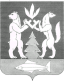 